Registry Scavenger HuntScenarios. Below are a list of different scenarios you may find yourself in when using the Registry. Read each scenario carefully and determine which Quick Link you will need to resolve the scenario.Then, color (or write) in the Quick Link with the appropriate color and write down the name of the Quick Link in the lines below the square. Feel free to refer to your Registry profile while you complete this activity.You moved homes and need to update your address on the Registry. Where can you update your address?3. You’re on the hunt for a new job in ECE. Where can you go to find positions in your area? 5. You realize your resume is out of date. Where can you go to give your resume an update?Congratulations! You just started a great new job! You’ll need to update your employment information. Where can you do that?4.  Your friend told you there are a few slots left in the ASQ training. Where can you go to enroll in it?6. Where can you go to check on your professional development hours?So You Think You Can Registry? How well do you know your Registry profile? Let’s test out your Registry skills! Use your Registry profile to answer the questions below. Note: You cannot ask agency staff members for help! If you get stuck, work together with others at your table. Good luck!1. Under which Quick Link can you find your training hours? Write down A) the name of the Quick Link and B) the name of the section on the lines below.Quick Link: _________________________________ ______________________________________________Section: _____________________________________ 3. Three pieces of information are found on your Registry ID Card. What are they?A. ____________________________________________ B. ____________________________________________ C. ____________________________________________   5. You can send your transcripts, permits, and credentials to the Registry Office to be uploaded to your profile. What is the email address you send these documents to?________________________________________________ 2.  Your Registry ID number helps you track your training hours. List three places you can find your Registry ID number on your profile:A. ____________________________________________ B. ____________________________________________ C. ____________________________________________ 4.  Write out your nine-digit ID number on the line below: _______________________________________________ 6. After you submit your documents, under which Quick Link can you find them? Write the name of the Quick Link on the line below._______________________________________________ 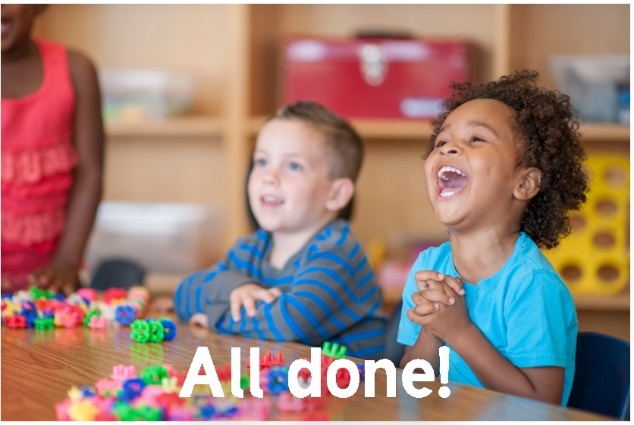 